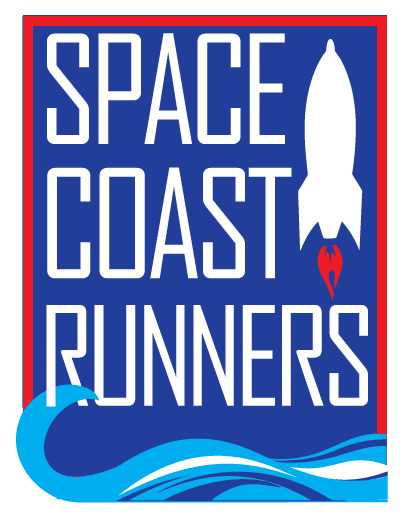 SPACE COAST RUNNERSMINUTES OF November 2022 MEETING6:30 PM EST – In Person MeetingSFR Board Room, 6905 N Wickham Rd, Melbourne, FLMonday, November 14th, 2022Board Members / Officers Present: Paul Boucher (Treasurer), Brittany Streufert (Director of Operations), Donna Arnister, Kelly Kervin (Secretary), Bambi Sweeney, Chris Kelly, Kayla Cain, Galyn Sehnk, Rachel Weeks (Vice President), Terry Ryan (President), Johanna Ramirez, and Stephen BernsteinAbsent: Ann Yarbrough, Danielle Grose and Steve HebertMeeting called to order at 6:38 PMI.  Review of October Meeting Minutes – Reviewed. MTA Stephen Bernstein, 2nd Donna Arnister, All Approved	II. Treasurer’s Update – Paul Paul posted July-September Profit Loss, Budget to Actual reportA separate budget report for October and Budget to Actual for OctoberProjected 2023 BudgetIncreases to the social committee and youth series, also the movement of money to align closer to 2022 spendingPaul said he is conservative on revenues to avoid a shortfallSCR is given a $3,000 check from Running Zone for the Space Coast Marathon & Half-Marathon, the rest of the club’s profit will come in January Donna asked about the projected negative balance and Paul explained that by the end of the year it balances and is heavily affected by cash flowTerry said our December Board Meeting is the Annual Budget Meeting and if anyone wants to update or make suggestions to e-mail Paul before the meeting. Rachel asked if the budget should separate out the racing teams now that there are three and Paul said that wasn’t necessary. Galyn asked about the overbudget column on the report. Paul said that is the difference between what we expected to spend versus what we have spent. MTA the Treasurer’s Report Rachel Weeks, 2nd Kayla Cain, All Approved. III. Operations Director – BrittanyMembership Current memberships: 893, last year it was at 89822 did not renew7 families and 9 individual renewals2 families and 4 individual new memberships Next membership discount will be at the Winter Social in JanuaryRetail $696.00 sold in October, YTD is around $6,161.00 with a goal of $8,500 for the yearSCR will have a Pop-Up Shop at Oars and Paddles from 8 AM to 9 AM on Saturday, January 20th The Pop-Up Shop will feature the new tie-dye collection, the new red tech logo shirt, the quarter zip, and the new beanieIf someone spends $25 or more the beanie is $5, otherwise it is sold for $10First come, first serve, no pre-saleThe purpose of the Pop-Up shop is to allow local SCR Members the opportunity to purchase the new merchandise before it goes to the Space Coast Marathon & Half-Marathon Expo.Space Coast Marathon & Half MarathonRegistration is down from last year, currently at 4,643 with a capacity of 7,000Medal unwrapping went well, they averaged 83 medals per minuteMinor volunteer needs but overall looks good IV. Committee Reports/Assignments Social Committee – JohannaThe next meet up is at Dirty Oar on Thursday and Lucy is the leadSpace Coast Marathon & Half Marathon Clean Up North Side is West Shore Jr/Sr High SchoolSouth Side is Viera High School  Johanna is going to reach out to Debbie Wells on how transportation worked last year and the process of renting a truckGloves are in storage but there may be a need for more trash bags per Brittany In the last two years SCR has not received any complaints about the clean-up Brittany is going to touch base with Running Zone about the water stops picking up the trash in their areas December 5th is a meet up at Pizza Gallery and Johanna and Brittany will lead Race Committee – KellyApplication for the 2023-2024 ROY Series is going out on December 1stPotential timing issues reported for the Cocoa Beach Half & 10KNo complaints about the Fall into Winter 5KKelly went over the results from the member survey about the current seasons ROY races Space Coast Classic – Terry & KellyTerry presented the board with two concept logos to vote onBrittany suggested a chance from using the term “2 Miler” to “2 Mile” to not conflict with the Running Zone Series wordingTerry wants to use Classic TV Shows as a theme, potential for I Love Lucy Kelly pointed out that whichever show is selected a deep dive on the show’s history is needed. There has been a lot of negative media about certain classic tv shows that we would want to avoid. A separate bank account is needed for the Space Coast Classic, MTA Stephen Bernstein, 2nd Rachel Weeks, All Approved SCR Race Team Updates – Rachel/Kayla Youth Team Social at Wickham Park on December 10th at 4 PM Reindeers will be hidden along the loop, and it’ll be a scavenger hunt with prizes. Food and drinks will be provided by the club. Rachel and Kayla are asking for up to $300, MTA Kelly Kervin, 2nd Stephen Bernstein, All Approved. Money will come from the social category of the budget. Newsletter – ChrisChris plans to put together the next issue before the December due dateThe glitch that affected the last newsletter has been resolvedSend articles to Chris Youth Track Series – DonnaThe next youth series meet is at the Satellite High School track on December 3rd at 9 AM New lanyards have been received; previously had run outDonna will be e-mailing parents that if they’d like their child to receive an end of the year Ran All Races award, they need to be SCR MembersBrittany brought up a concern about children running barefoot and the liability. Donna will follow up with those families. ROY Race Tent Support – KellyKelly will be back at the tent for the Space Coast Marathon and Half-Marathon and Run Run Santa 1 Mile. Master’s Team - StephenWe have a concept, but we don’t have an official team listThis concept was formed by prior President, Debbie Wells in 2020Kelly asked if there is a need and Brittany said the responses have been positiveStephen asked about coordinating with someone and Jeff Gleacher was suggested. He will need to be asked. Stephen is going to research the 2023 dates and requirements Scholarship – PaulNext meeting is in DecemberConsider investing $1,000 to build the scholarship from the SCR Budget in 2023Brittany will be sending out an e-mail blast so members can donate directly to the Scholarship fund. The goal is to the grow the fund so it can become a multi-year awardJohnny O would like to set up a meeting with Terry to talk about the Scholarship Fund DEI – Paul We still have money in the budget for charitable contributionsKelly said she is going to come up with a list of races to sponsor that take place in the first quarter of 2023 and present that to the board in DecemberRace Results – SteveSteve was absent from the meeting, but the results were in the Google DriveRace numbers are bouncing back to pre-pandemic participation V. President’s Report – Paul/TerryCelebration NightJune 4th, 2023 at Wickham ParkThe large pavilion has been reservedStart time is 4 PM to sunsetRachel Weeks & Galyn Sehnk have volunteered to be on the task force for silent auction and raffle itemsKelly suggested that the 50/50 raffle go towards the Scholarship Fund. Kelly also said she will be out of town for Celebration Night. Terry reminded the board that the December meeting is the Annual Budget MeetingThe next board meeting was going to be on December 13th but because there are several members that will be out of town it will be held on December 19th. VI. New Business1. Hydration Crewa. Schedule is set through December, but the crew has gotten smaller. b. Brittany asked if the hydration program needs to be revamped? Would members be willing to help if the water moved to other areas. c. Rachel said we need to reschedule Celebration Sunday Motion to Adjourn by Stephen Bernstein, 2nd by Rachel Weeks. Meeting adjourned at 8:24 PM. 